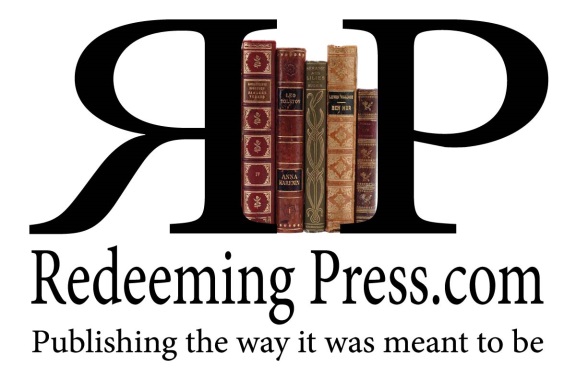 The following Manuscript Template is provided to help you submit your book to Redeeming Press for publication. Please note these two things: 1. Use of Microsoft StylesThe first section of this document contains examples of the way your manuscript should be formatted, and descriptions of the Microsoft Word Styles we want you to use. If you do not know what Styles are, please watch the YouTube video we have prepared which briefly introduces styles and how to use them in this template. Each section below shows what the style looks like, and some of the styling they contain. Note: If you do not have Microsoft Word, you can use the free OpenOffice “Writer” program. It also uses styles, and they are usually found in a little drop-down box on the left.2. A Brief Style GuideThe bottom of this document also contains a brief “Style Guide.” Though the terminology is similar, this Style Guide is not to be confused with the Microsoft Word Styles. In the Publishing Industry, all books and articles follow something called a “Style Guide” which governs whether to use footnotes, endnotes, or in-text references, which words are capitalized (e.g., Should you capitalize pronouns for God (He or he), how to use dates (e.g., 70 BC or 70 B.C. or 70 BCE or BC 70 or B.C. 70 or B.C.E. 70), what abbreviations are used for references to books of the Bible (e.g., Ex 7:14 or Ex. 7:14 or Exod 7:14 or Exod. 7:14 or Exodus 7:14), and thousands of other details that go into preparing a book for publication. The brief Style Guide at the end of this document provides only a few brief suggestions of our preferences, but to be honest, we don’t really care which Style rules you follow in preparing your manuscript, as long as you are consistent. To aid you in this process, we suggest you get one of the popular Christian Style Guides that are available and follow them in all of your writing. Here is Zondervan’s Style Guide, and The Little Style Guide. If you are curious, here is a guide I try to follow in most of my own writing. Happy Writing!Book TitleSubtitle (if Any) Goes Here (Use “Quote” Style)Jeremy Myers (Use “Centered” Style)Chapter TitleSometimes authors want each chapter to begin with a quote or Scripture verse. If so, use the “Quote” Style. It looks like this, and is Times New Roman, 12pt, Centered, with one inch margins. Each chapter must begin with a chapter title, using the “Chapter Title” Style. It is Times New Roman font, 18pt, Centered, Small Caps, with upper and lower borders. It is always followed by the “First Paragraph” Style, which is what you see in this paragraph. First Paragraph Style is Times New Roman, 12pt, Left Justified, with no first line indent. The vast majority of your document will use the “Normal” Style. It is the default style for this Manuscript Template, and uses Times New Roman, 12pt, Left Justified font. Note that your final book manuscript will not be using these exact settings, but the editorial process and typesetting process needs the authors to use consistent Document Styles so that changes can quickly and easily be made to the entire document all at once, simply by modifying the styles that are in use. For example, books are usually printed with “Full Justification” which justifies the font on the left and on the right. That formatting will be added near the end of the typesetting process, but we don’t want the authors to type this way because it often makes it look like there are extra spaces in between words, and the editors need to remove any places where extra spaces have been added. Section HeadingsAuthors should do their best to subdivide their chapters into section. This not only aids the reader in understanding the content and thought flow of the book, but also helps with the visual appearance of the book as well. Books with section headings such as this are more “appealing” to the eye. The “Section Heading” style should be used. It uses Times New Roman, 12pt, Centered, Small Caps, is preceded by a 12pt space above, and is followed by the “First Paragraph” Style.  Subsection HeadingYou do not really have to include Subsection headings if you do not want to, but we have included them for your use if you have a more complex outline and thought structure to your book. If you want your Sections to have these sorts of Subsections, then use the “Subsection Heading” Style. It uses Times New Roman, 12pt, Left Justified, is preceded by a 12pt space above, and is followed by the “First Paragraph” Style. Sub-Subsection Heading – Heading 4We really do not recommend using this Fourth Level of division, but if you really must do so, we have created the Style “Heading 4” for this use. It is for further subdivisions under the Subsection Heading and can be found in your Styles as “Heading 4.” You might think that it should be “Heading 3” since it is only the third level of headings in the chapter, but the Chapter Title is actually “Heading 1” with the Section Heading being “Heading 2” and the Subsection Heading being “Heading 3.” So this Sub-subsection heading is “Heading 4.” We named it differently than the others to discourage use. Please do not subdivide your document any further than Heading 4. Though your Word Document Styles may show a “Heading 5,” please do not use it. Also remember that Section Headings in a document are just like outlines. If you have a Point I, you must have a Point II. If you have a Subpoint A, you must have a Subpoint B. So each chapter should have at least two Section Headings, and if you use Subsection Headings or Heading 4 headings, there must be two or more. Other Types of Styling in Your ManuscriptThis section shows examples of some of the other types of styling you may have in your manuscript. Each example will begin with a Subsection heading, followed by an example and a brief description of the style. Basic PunctuationThere are some basic guidelines for using proper punctuation in your sentences. Though you might find some variation among publishers, our preferences are as follows. First, put one space in between sentences; not two. People who were trained to type on old typewriters were told to put two spaces after a period, but this is no longer standard practice. One space is preferred. Incorrect: This is a sentence.  This is another sentence. 
Correct: This is a sentence. This is another sentence.When quoting a Scripture verse or another author, the end-of-sentence punctuation goes inside the quote marks; not outside.Incorrect: “This is a quote”. Even if you are using a comma, “put it inside the quote marks”, rather than outside. 
Correct: “This is a quote.” Even if you are using a comma, “put it inside the quote marks,” rather than outside.When making a parenthetical comment or adding a parenthetical reference, the parentheses go after any quote marks (if they are used), but before any punctuation. Incorrect: “In the beginning, God created the heavens and the earth.” (Gen 1:1). This is the opening line to Genesis. (and to the entire Bible).
Correct: “In the beginning, God created the heavens and the earth” (Gen 1:1). This is the opening line to Genesis (and to the entire Bible).When using footnote or endnote references, they go after everything. There is no punctuation that will follow a footnote or endnote number. Try to avoid, if possible, using footnote and endnote references in the middle of a sentence. Incorrect: “This is an insightful comment from a famous author.”
Correct: “This is an insightful comment from a famous author.”Hopefully these basic punctuation guidelines will help you prepare a manuscript that consistently follows most of the publishing standards. Some of the following sections go into some more details on specific instances where other formatting is used. Block QuoteThis is a block quote. It uses Times New Roman, 11pt, with a space above and below, and a left indent of .2 inches. You should use a block quote if the quoted text exceeds three lines of typed text. If the quoted text is three lines or less, just put the quote inside quote marks. Note that you do not use quote marks when styling a quote in a block quote. Also, please do not confuse the styles “Quote” and “Block quote.” The “Quote” Style is for an opening quotation at the beginning of a chapter (see the top of this chapter), and should not be used elsewhere. Block quotes can go into second or third paragraphs if you desire. However, the default setting for this style is that after the block quote ends, when you press “Enter” on your keyboard, it will revert to the “Normal” style. To continue your block quote onto a second paragraph as done in this example here, just select the “block quote” style again, and it will create a second paragraph of the block quote. FootnotesThis is not the footnote style, but I put it here because I added a footnote to the block quote above. Our preference at Redeeming Press is for using “Footnotes” rather than “Endnotes” as we think this creates a better experience for the reader. All of us have experienced frustration in trying to locate the references at the end of a chapter or book for something that was footnoted in the text of the book. Using footnotes at the bottom of the page where they are referenced has the drawback of making the book appear more “technical” and “academic” than the author might want, but has the benefit of reader usability.If you strongly prefer endnotes to footnotes, let us know and we can work with you on making these adjustments for your book. Note, however, that all eBooks will use “Endnotes” as this is a more natural way of coding the HTML and XML that is within much of the eBook formatting. When using footnotes (or endnotes), follow the publishing standards where the first time a book or article is references in a chapter, all of the bibliographic data is provided. Subsequent references to the same work can provide a shortened reference, usually just the last name of the author, a shortened title or the book or article, and a page number. List ParagraphSometimes the author may want to include a bulleted or numbered list within their document. Use the “Bulleted List” or “Numbered List” styles to accomplish this. You would first select this style, and then select from your other menus whether you want this to be a bulleted list or a numbered list. Examples of both are included below. This is a bulleted list. This is a second bullet in this list. Note that in the final book, the formatting might change on these lists somewhat, but using the “List Paragraph” Style will enable the editors and Typesetter to quickly make adjustments to all lists at once. That was a bulleted list. Here is a numbered list:This is a numbered list. This is the second number in this list. Note that the formatting looks exactly the same as the numbered list, except that this numbered list is using numbers instead of bullets. Again, this is intentional so that we can quickly make styling changes to all lists in your book at one time using the “List Paragraph” Style.First ParagraphEvery once in a while, you will want to use the “First Paragraph” Style in places that are not “First Paragraphs.” For example, this paragraph here is a First Paragraph. It is the first paragraph in this subsection. But there are other places you may also want to use the “First Paragraph” style. Where? You may want to use this style after block quotes or List Paragraphs if you are continuing the thought of the paragraph and not wanting to start a new paragraph. Here are two examples. Let us say I have a block quote here which is several lines long. Let us say I have a block quote here which is several lines long. Let us say I have a block quote here which is several lines long. Let us say I have a block quote here which is several lines long. Let us say I have a block quote here which is several lines long. After I am done with this block quote, I want to continue the paragraph which the block quote was “part of” rather than starting a new paragraph. A new paragraph would require a new paragraph indent, but if I want to continue a paragraph already in progress, I can use the “First Paragraph” style as done in this paragraph to make sure there is no new paragraph indent. The same styling can be used for list paragraphs:This is a numbered list. This is the second number in this list. This is the third point in the list.Now that once the list is over, if I do not want to start a new paragraph but continue the thought of the paragraph, I can use the “First Paragraph” Style to make sure that this paragraph does not have the first line indent that a new paragraph would have. HyperlinksFeel free to include hyperlinks in your document, though as a general rule of thumb, try not to do so within the body of your text, but in the footnotes instead. Clearly, paper books do not technically have hyperlinks, but all the eBook versions of your book will have fully-functioning hyperlinks so that people can click the links and be taken to the website referenced. However, since we do not want hyperlinks to appear out of place, our Hyperlink style looks like this: This is a Hyperlink. It is underlined to show it is a hyperlink, but is not in blue the way hyperlinks usually are because we do not want the text to appear strange in the print version of your book (I have put some of the hyperlinks in this document in blue so that you can see that they are hyperlinks.) Again, using styles, we can quickly make adjustments as needed for the various versions of your book. Any Questions?There will most likely be questions you have about using Styles and formatting your manuscript for Redeeming Press. If so, please do not hesitate to ask questions by leaving a comment on the Manuscript Guidelines or send a question to submissions@redeemingpress.com Brief Style GuideAs indicated on the first page of this document, we want to include a brief style guide for you to use in your writing if you do not already have one. As we stated on the first page, we don’t really care if you use this suggested Style Guide in preparing your manuscript, as long as you use some sort of Style Guide. Whatever Style Guide you use, we simply want you to be consistent. To aid you in this process, we suggest you get one of the popular Christian Style Guides that are available and follow them in all of your writing. Here is Zondervan’s Style Guide, and The Little Style Guide. If you are curious, here is a guide I try to follow in most of my own writing and which forms the basis for the brief Style Guide below. General Writing RulesBelow are some general writing rules to keep in mind as you prepare your manuscript. For both BC and AD, do not use periods, and the number comes before the letters: (100 BC-100 AD)To denote two or more consecutive page numbers, use hyphens, not commas: (pp. 9-10. NOT pp. 9, 10).For citing page numbers over 100, retain the “hundreds” digit (pp. 101-109. NOT: pp. 101-09Use of ellipses indicating omission of material will be designated by three dots (…)Capitalize divine pronouns for God (He, Him, etc). This includes references to God the Father, Jesus, the Holy Spirit, and all three members of the Trinity as a group (They, Them). The following common abbreviations may be used (do not italicize):Gk. or Heb. use for “Greek” or “Hebrew” within a parenthetical expression, otherwise write oute.g., (exempli gratia “for example”)i.e., (id est “that is”)lit., literallyviz., (vide licet “that is” or “namely” introduces examples or lists)ibid., (ibidem “at” or “in the same place”)cf. comparec. circaet al. (et alia, and others)n. notep. pagepp. pagesv. versevv. versesf(f). following page(s)Books of the Bible ReferencesHere are some suggestions to be consistent when referencing books of the Bible. Non-parenthetical Bible references will be spelled out, while parenthetical references will be abbreviated. E.g., “The greatest essay on love ever penned is found in the Bible (1 Cor 13:1-13).” vs. “The greatest essay on love ever penned is 1 Corinthians 13:1-13.In parenthetical references, abbreviate titles of biblical books without punctuation when giving both chapter and verse(s) (e.g., Rom 8:28-29).Spell out titles of biblical books when they begin a sentence. E.g., First John 1:9 is an important…Spell out titles of biblical books when giving only the chapter(s): E.g., Romans 8 or Romans 8–11.A regular dash (-) separates verses, while an en dash (–) separates chapters. E.g., (Rom 8:38-39) vs (Romans 8–9).When separating biblical references in lists, use semi-colons (e.g., Rom 5:8; Eph 4:9; Rev 1:2-5).When consecutive verses within a reference are given, use a hyphen. E.g., Rom 10:9-10; Eph 2:8-9; Rev 20:21-22.Verses in the same chapter but which are separated by one or more verses are separated by commas. E.g., Rom 10:5, 9-10; Eph 2:4, 8-9.Here is a list of the Bible Book Abbreviations:Do not abbreviate Apocryphal books such as 1 Esdras or Song of the Three Children. Do not abbreviate Pseudepigraphical books such as the Psalms of Solomon, or Early Patristic books such as Ignatius, Letter to the Philippians.Here is a list of Bible Version AbbreviationsESV – English Standard VersionGEB – Grace English BibleKJV – King James VersionNASB – New American Standard BibleNET – New English TranslationNIV – New International VersionNKJV – New King James VersionNLT – New Living TranslationNRSV – New Revised Standard VersionRSV – Revised Standard VersionYLT – Young’s Literal TranslationCapitalization GuideThe following list will help maintain consistency in how we capitalize words in the online commentary. If there are questions about anything below, or words which should be added to the list, please suggest it in the comment section below.AAbrahamic covenantAbraham’s BosomAbyss, theAdonaiAdvent, theAdvocate, theAllahAlmighty, thealmighty God, theAlpha and Omega (Christ)amillennarianamillennial (ism)angel (cap if theophany)angel of the Lord (cap if theophany)Anointed, theante-Christianante-Nicene fathersAntichrist, theanti-Christiananti-Semitismanti-TrinitariaApocalypse, the (the Revelation of John)Apocrypha, theApostle PeterApostle to the Gentiles (Paul)apostlesApostles’ Creedapostolic ageapostolic benediction (2 Cor 13)apostolic council (Acts 15)apostolic faitharchangelark, the (Noah’s)ark of the testimonyark of the covenantAscension, theAthanasian CreedAtonement, theBBabe (Baby) in the manger, theBaby Jesus, the (adjectival)Babylonian captivity (Jews)baptismBattle of Armageddon, the (final battle)Beast, the (Antichrist)Beatitudes, theBetrayal, theBible schoolbiblicalblessed name (Christ)Body of Christ (the Church)book of lifeBook of ______ (Bible Book, e.g., Acts)burnt offeringCCalvaryCanon, the (Scripture)canon of Scripture, thecaptivity, the (of the Jews)catholic (universal)Catholic Church (Roman Catholic)Catholic Epistles (James et al.)Catholicismcelestial city (abode of the redeemed)charismatic, acharismatic church (adjectival)cherub, cherubimchief priestChief Shepherd (Christ)child Jesuschildren of Israelchosen peopleChristChrist childChristianChristian EraChristianlike –ize, –izationChristlikechristology, -icalChurch (Body of Christ)church (local, or a building)church (service)church agechurch fathers (the Fathers)City of David (Jerusalem, Bethlehem)Comforter, the (Holy Spirit)commandment (first, etc.)covenant, thecovenant of grace, of worksCreation, theCreator, theCross, the (event, not wooden object)Crucifixion, thecrucifixion of ChristCurse, the (consequent to the Fall)DDaniel’s Seventieth Week, theDavidic covenantDay, the (standing alone, for the day of the Lord)Day of Atonement (Yom Kippur)Day of JudgmentDay of PentecostDay of the LordDead Sea ScrollsDecaloguedeismDeity, thedeity of ChristDeluge, thedevil, aDevil, the (Satan)Diasporadisciplesdispensation –alismdispensation of the LawDispersion, thedivineDivinity, the (God)Door, the (Christ)Dragon, the (Satan)Eearly churcheast (as a direction. alt. Middle East).Eastern Church (if denomination)Ecumenism, –icalEl (name of God)Eleven, theend times, theEnemy, the (Satan)epistle (John’s epistle, etc.)Epistle to the RomansEpistles, the (NT apostolic letters)Eschatology, –icalEternal, the (God)Eternal City (Rome)eternal God, theeternal lifeeternityEvangel (any of the four gospels)Evangelicals, –ismevil one, the (Satan)Exile, the (Babylonian captivity of the Jews)Exodus, the (from Egypt)Ffaith, the (Christianity)faith-healingFall, thefall of manFalse Prophet (of Revelation)Father, thefatherhood of GodFathers, the (church fathers)Feast of TabernaclesFeast of the DedicationFeast of the PassoverFeast of Unleavened Breadfirst AdamFirst Adventfirstborn (if not Christ)Firstborn, the (Christ)First Cause, theFlood, theFourth Gospel, theFundamentalists, –ismfundamentals of the faithGGalilean, the (Christ)Garden of EdenGehennaGeneral Epistles (NT division)Gentile, a (distinguished from Jew)Gentile lawsGethsemane, Garden ofgnostic (generic)GnosticismGod
god(s) (when referring to a false god)God AlmightyGod is spiritGodhead (essential being of God)godhead (godhood of godship)godlessGodlikegodlyGod-manGodsendGod’s houseGodspeedGod’s WordGodwardgolden candlesticks, theGolden Rule, theGood News, the (Gospel)Good SamaritanGood Shepherdgospel, the (message, good news)Gospel (the Gospel of John)Gospels, theGreat Commandment, theGreat Commission, theGreat High Priest, theGreat Judgment, theGreat Physician, theGreat Shepherd, theGreat Tribulation, theGreat White Throne, theGuide, the (Holy Spirit)HHades (hell)HagiographaHead, the (Christ, head of the church)heaven (abode of the redeemed)heavenly FatherHe, Him, His (God, Christ, Holy Spirit)hellHerod’s templeHigh Church (Anglican)High Priest, the (Christ)high priest, aHigh Priestly Prayer, theHoly BibleHoly Cityholy familyHoly Ghost (use Holy Spirit)Holy Land (Palestine)Holy of Holies (prefer “Most Holy Place” for NKJV)Holy One, theHoly Place (the outer chamber in the tabernacle/temple)Holy ScripturesHoly TrinityHoly Writhouse of the LordIImmanuelIncarnation, theIncarnation of Christintertestamentalinvisible churchJJacob’s Trouble (the Tribulation)JehovahJordan River (but, the river Jordan)JudaicJudaism, –ist, –isticJudaize(r)JudeanJudges, theJudgment DayJudgment Seat of ChristKkingdom, thekingdom agekingdom of Godkingdom of heavenKing James Version (Revised Standard Version, Jerusalem Bible, etc..)King of Glory (Christ)King, the (Christ)kingship of ChristLlake of fireLamb of God (Christ)Lamb’s Book of Lifeland of CanaanLand of PromiseLast Day, thelast days, theLast Judgment, theLast Supperlast times, thelaw (as opposed to grace)Law, the (OT division)Law of MosesLiberal, –ismLight of the World (Christ)living Godliving Word (Bible)Logos, theLord of HostsLord of LordsLord’s Anointed, the (Christ)Lord’s Day, thelordship of ChristLord’s Prayer, theLord’s Supper, theLord’s Table, thelove chapter, theLow Church (Anglican)MMagiMan, the (Jesus)Man of Sin, the (Antichrist)Man of Sorrows, themarriage supperMasoreticMediator, the (Christ)mercy seatMessiah, the (Christ)messiahshipmessianicmidtribulation(al)millennial kingdomMillennium, theminor prophets (people)Minor Prophets (OT division)MishnahModernists, -ismMosaic LawMost High, theMount of Transfiguration, theMuhammed (preferred)Muslim (preferred)Nname of Christ, theNativity, theneoorthodoxyNeo-PentecostalismNew BirthNew Covenant (NT)new heaven and new earthNew Testament churchNicene CreedNicene fathersNoachian (pretaining to Noah)non-Christiannorth (as a direction. alt. King of theNorth)Northern Kingdom (Israel)OOmnipotent, theOnly Begotten, theonly begotten of the Fatheronly begotten Son of GodorthodoxyPPalestinian covenantPalm SundaypapacyParable of the Prodigal SonParable of the Unworthy ServantParaclete, theparadise (heaven)Paradise (Garden of Eden)Parousiapartial RapturePassoverPastoral Epistlespatriarch (Abraham)Pauline EpistlesPentateuchPentecostPentecostal, –ismperson of ChristPersons of the Trinity, the threePharaoh, thepharisaic (attitude)Pharisaic (in reference to Pharisees)Phariseepillar of cloudpillar of firepope, thepostbiblicalpost-Christianpostmillenarianpostmillennial, –ismpost-Nicene fatherspremillenarianpremillennial, –ismpretribulation, –alpriesthood of believerspriesthood of ChristPrince of Peace (Christ)Prison EpistlesProdigal Son, thePromised Land (Canaan or heaven)Promised One, the (Christ)Prophet Isaiah, the (et al.)prophets, the (people)Prophets, the (books of OT)Protestant, –ismProvidence (God)providence of Godprovidentialpsalm, apsalmist, thePsalter, the (the Psalms)pseudepigraphaRrabbi, rabbinicalRapture, theRedeemer, theReformationReformed theologyReformersRenaissanceResurrection, theresurrection of ChristRock, the (Christ)SSabbath (day)sabbatical yearSadduceeSatansatanicSatanismSaviorscribescripturalScripture(s) (Bible)Sea of GalileeSecond Adam (Christ)Second Advent, theSecond Coming, theSecond Coming of ChristSecond Person of the TrinitySeptuagint (LXX)Seraph, –imSermon on the MountSerpent, the (Satan)Seventieth Week (of Daniel)shekinahShepherd Psalm, theSin-Bearer, theSolomon’s templeSon of GodSon of Mansonship of Christsouth (as a direction. alt. Queen of theSouth)Southern Kingdom (Judah)sovereign LordSunday schoolSon of RighteousnessSupreme Being, thesynagogueSynoptic GospelsSynoptics, theTtabernacle, the (OT building)table of showbreadTalmudtemple, the (at Jerusalem)Ten Commandments (but “the second commandment”)Ten Tribes, theten tribes of Israel, theTestaments, theThird Person of the Trinitythrone of graceTime of Jacob’s Troubletime of the Judges, theTime of the Gentiles, thetomb, theTorahTower of BabelTransfiguration, theTree of Life (in Garden of Eden)tribe of JudahTribulation, the (historical event)TrinitarianTrinity, thetriune GodTwelve, thetwelve apostles, theTwenty-third psalmUunchristianuniversal churchunscripturalUpper Room, theUpper Room DiscourseVVine, the (Christ)Virgin Birth, theVirgin MaryWWater of Life (Christ)Way, the (Christ)Way, the Truth and the Lifewest (as a direction)Western Church, thewicked one, the (Satan)Wisdom Literature, thewise men, theWord, the (Bible or Christ)Word made flesh (Christ)Word of God (Bible or Christ)Word of LifeWord of Truth, theWritings, the (OT division)YYahwehYear of JubileeGreek and Hebrew TransliterationWe prefer that you do not use Greek and Hebrew fonts in your manuscript. If you are writing a technical or academic book such as a commentary, our preference is that you transliterate the Greek and Hebrew words into English using the following guide. All Greek and Hebrew transliteration should be typed out using italics.Greek Transliteration GuideHebrew Transliteration GuideGenesisGenMicahMicExodusExodNahumNahLeviticusLevHabakkukHabNumbersNumZephaniahZephDeuteronomyDeutHaggaiHagJoshuaJoshZechariahZechJudgesJudgMalachiMalRuthRuth1-2 Samuel1-2 SamMatthewMatt1-2 Kings1-2 KgsMarkMark1-2 Chronicles1-2 ChrLukeLukeEzraEzraJohnJohnNehemiahNehActsActsEstherEsthRomansRomJobJob1-2 Corinthians1-2 CorPsalm(s)Ps(s)GalatiansGalProverbsProvEphesiansEphEcclesiastesEcclPhilippiansPhilSong of SolomonSongColossiansColIsaiahIsa1-2 Thessalonians1-2 ThessJeremiahJer1-2 Timothy1-2 TimLamentationsLamTitusTitusEzekielEzekPhilemonPhlmDanielDanHebrewsHebHoseaHosJamesJasJoelJoel1-2 Peter1-2 PetAmosAmos1-2-3John1-2-3JohnObadiahObadJudeJudeJonahJonahRevelationRevalphaanunbetabxixgammag by itself
ng for ggomicronodeltadpipepsilonerhorzetazsigmasetaētautthetathupsilonu iotaiphiphkappakchichlambdalpsipsmumomegaōalephnot noted at beginning or end of word
otherwise use ‘ lamedlbetb with dagesh
v w/o dagesh memmgimmelgnunndaletdsamekhsheyhayinnone or ‘vavvpeyp with dagesh
f w/o dageshzayinztsadetschetchqofqtettreshryodysin
shins for sin
sh for shinkafk with dagesh
kh w/o dagesh tavtqametsa chireqipatachachireq yodichateph patachacholemoqamets heyahcholem qametsotsereei / eqamets chatuphosegolecholem vavochateph segoleqibbutsutsere yodeishurequsegol yodeishevae or ‘